Седиште Друштва нових медија:  Беочин, Черевић,  Горње Баре 93 > тел: 060 654 9 654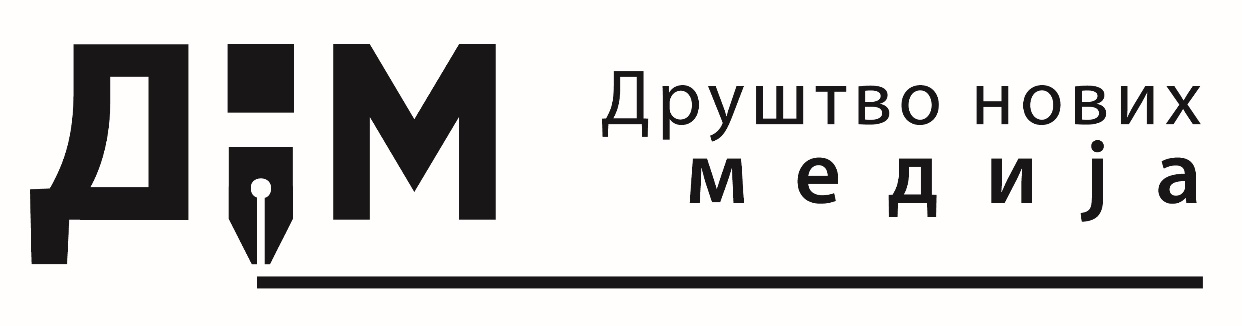 Пиб: 112295265, Матични број: 28314485Mолимо Вас да читко, штампаним ћириличним словима попуните овуП Р И С Т У П Н И Ц УИме и презиме : ………………………….........……,  Датум и место рођења : ………………………………......................................ЈМБГ : …………………………………………..............Кућна адреса : ................................................................................................................................................................(место, поштански број, улица и број) .........................................................................................................................Кућни телефон : .................................................       е-mail: .........................................................................................Мобилни телефон:  ...........................................Телефон на послу: ...........................................................................Заокружи или допуни одговор: а) запослен у ............................................................ б)  слободни новинар, ц) хонорарац,  д)  ветеран Учлањен по препоруци: ……………………………………….......................….Изјављујем да прихватам Статут ДНМ и Кодекс новинара Србије.Место и датум: ..................................................................................                                                            Својеручни потпис члана ..........................................................................Годишњу чланарину у износу од 1.500,00 (хиљаду петсто) динара, уплатите на рачун ДНМ                            (брoj 340–11028663-59, ErsteBanka. а.d. Беочин). Приступницу са фотографијом за чланску књижицу, као и CV или биографију,  доставите поштом или на Е-пошта: drustvonovihmedija@gmail.com За све информације можете се обратити: мс Жељку Савићу, председнику УО, тел.  060 654 9 654